Order of Worship 
Introit Hymn: “Land of My Birth. . .”  [# 523 VIP; V:1 & 4]Call to Worship:		- Rev’d Dr. Wayneford McFarlaneL:	Let us celebrate the God who gives life. P	Glory to God who created us human beings in the divine image and likeness. L:	Let us celebrate the equality that Christ proclaims for all people.  P: 	Jew and Greek, male and female, slave and free are all one.  L:	Let us celebrate the signs of renewal in earth and in heaven.P:	We avail ourselves for the Holy Spirit to fashion us as new persons in Christ. Opening Hymn “O God Our Help in Ages Past. . .” [# 527 VIP- v: 1, 4 & 6]
  			 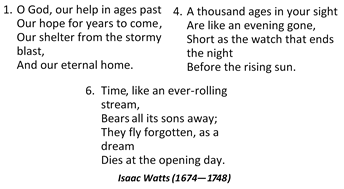 Prayer of Adoration		 - Rev’d Dr. Wayneford McFarlaneL:	Two hundred years after the Abolition of slavery . . . freedom and equality.  P:	Through the power of the Holy Spirit inspire Your people so that they may ever walk in the light of Your truth.   ALL	In the name of Christ! Amen. Prayer of Confession: 		- Rev’d Dr. Wayneford McFarlaneL:	We confess, O God, that many forefathers and mothers . . . indifferent to the inhumane treatment suffered by other human beings.  P:	We confess our unwillingness to forgive, our desire to perpetuate hatred and our blatant refusal to embrace a path that will lead to the healing of division.  L:	Let each of us in silence confess our sins and pray for God’s forgiveness. (Silent Confession)Assurance of Pardon	- Rev’d Dr. Wayneford McFarlaneWe gratefully receive the forgiveness of God. We pledge to encourage others to repent of their sins, to strive to do justly, and to forgive that they too may be forgiven.  Amen.Time of Thanksgiving – ‘FullJoy’ (Members of the Saxthorpe Praise Team)Hymn “Once to Ev’ry Man and Nation. . .” [# 898 MHB]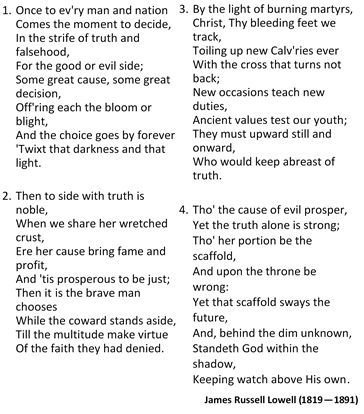 MINISTRY OF THE WORD Collect: 		- Rev’d Dr. Wayneford McFarlaneCreator God, you made us all in your image: may we discern you in all that we see and serve you in all that we do; through Jesus Christ our Lord.  AmenOld Testament:   Ezra 3:10–13 – Sis. Joelle Alfred (Minister-in-Training)Responsive reading:   Psalm: 17:1—7; 15 (VIP 576) 
 					Led by- Sis. Marie MillerL	1 Hear a just cause, O Lord; attend to my cry;
    give ear to my prayer from lips free of deceit.  R	2 From you let my vindication come;
    let your eyes see the right.  L	3 If you try my heart, if you visit me by night,
    if you test me, you will find no wickedness in me;
    my mouth does not transgress.  R	4 As for what others do, by the word of your lips
    I have avoided the ways of the violent.  L	5 My steps have held fast to your paths;
    my feet have not slipped.  R	6 I call upon you, for you will answer me, O God;
    incline your ear to me, hear my words.  L	7 Wondrously show your steadfast love,
    O savior of those who seek refuge
    from their adversaries at your right hand.  
ALL	15 As for me, I shall behold your face in righteousness;
    when I awake I shall be satisfied, beholding your likeness.   	Gloria PatriEpistle: Romans 9:1—5	– Sis. Yvonne PattersonGospel: Matt. 14:13-21	– Rev’d Dr. Wayneford McFarlaneSolo: “Lift Every Voice and Sing” 	–   Sis. Lucette Cargill Sermon 			– Bishop Rev’d Moses BengucheHymn of Response “Send Me Lord . . .” [# 459b VIP] 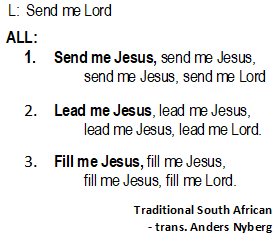 Nicene’ Creed [PAGE 72 MPB] WE BELIEVE IN ONE GOD, the Father Almighty, Creator of heaven and earth, and of all that is, seen and unseen.We believe in one Lord Jesus Christ, the only Son of God, eternally begotten of the Father, God from God, Light from Light, True God from True God, Begotten, not made, of one Being with the Father. Through Him all things were made.  For us human beings, and for our salvation, he came down from heaven.  By the power of the Holy Spirit he became incarnate from the virgin Mary and became a human being. For our sake he was crucified under Pontius Pilate; He suffered death and was buried.  On the third day He rose again in accordance with the Scriptures.  He ascended into heaven and is seated at the right hand of the Father.  He will come again in glory to judge the living and the dead and his Kingdom will have no end.We believe in the Holy Spirit, the Lord, the Giver of Life who proceeds from the Father and who, with the Father and the Son, is worshipped and glorified.He has spoken through the prophets.  We believe in the one holy, catholic and apostolic Church.  We acknowledge one baptism for the forgiveness of sins. We look for the resurrection of the dead, And the life of the world to come.      Amen.  AnnouncementsSacrament of Holy Communion	- Rev’d Dr. Wayneford McFarlaneCommunion Hymn “We Come Now to Your Table Lord. . .” [# 441 VIP]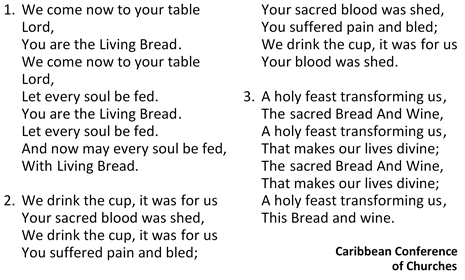 Communion Liturgy [PG. 95 MPB)Prayer of Intercession: 		- Rev’d Dr. Wayneford McFarlaneL:	Let us, as we celebrate the Act to Abolish the Slave Trade, pray for the onward march of individuals, movements and organizations involved in affirming the dignity of all persons made in the divine image and likeness.  P:	Gracious God, hear our prayer.  L:	Let us ask God to prick the consciences of those who lure children and young people into pornography and prostitution, so that throughout the nations within the Caribbean and the Americas there might be developed greater respect for human life and freedom.  P:	Gracious God, hear our prayer.  L:	Let us ask God to touch the hearts of those who are involved in human trafficking, who carry out kidnappings of innocent folk, that we might see the release of all who have been held against their will, enslaved or unjustly imprisoned. P:	Gracious God, hear our prayer.  L:	Let us pray for the day when any trade that dehumanizes or mars human lives, including the trade in drugs and in ammunition, might cease, and this for the sake of peaceful and harmonious existence.   P:	Gracious God, hear our prayer.The Lord’s PrayerClosing Hymn – “The Right Hand of God....” [# 525 VIP]
    			(verses 1, 5 & 6) 
  		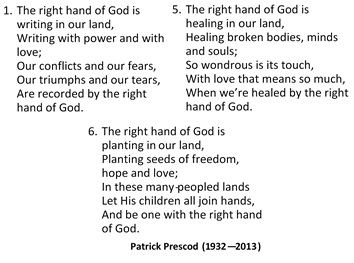 Benediction	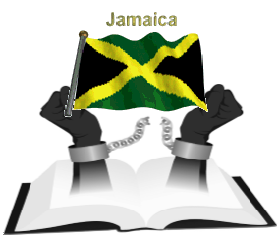           The Methodist Church in the Caribbean 
                   and the Americas (MCCA)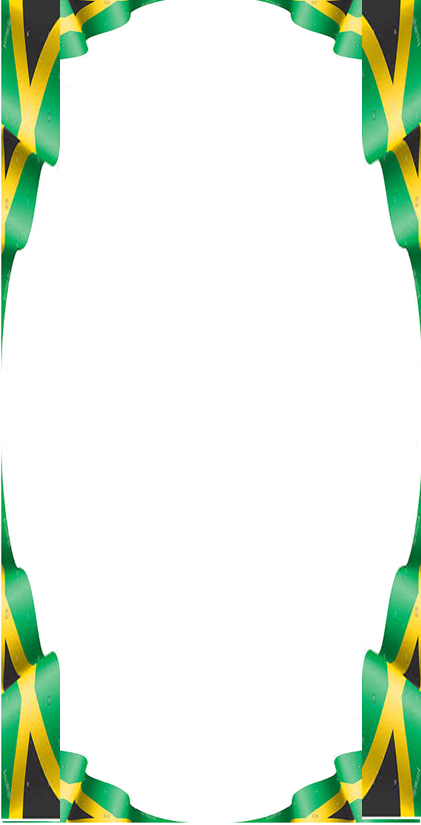   Jamaica District     METHODIST VOICES IN WORD AND SONG  TELEVISION MINISTRY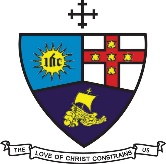 EMANCIPATION SUNDAY
 Sunday, August 2, 2020SERVICE OF WORD 
AND SACRAMENT 
Officiating Clergy:Preacher: 	Bishop Moses Benguche
Liturgist:	Rev’d Dr. Wayneford McFarlane 	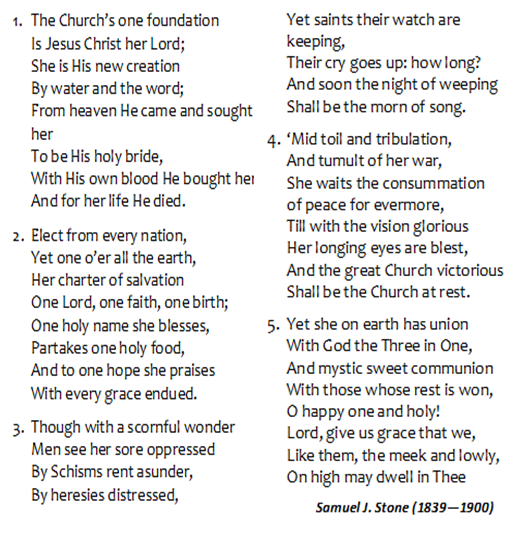 Organist:	Sis. Melrose Davies
	Choristers:	Sis. Yvonne BrownSis. Valerie Hinds
Sis. Marie Miller
Sis. Yvonne Patterson
Bro. Nigel Haye
			Soloist:	Sis. Lucette CargillPraise Team:	Sis. Winsome Exell
Sis. Judy-Marie Campbell
Sis. Michelle Goldson			District Bishop:  Rev’d Christine Gooden- BengucheDistrict Secretary:  Rev’d Dr. Wayneford McFarlaneA warm welcome to all worshippers, on thisglorious Emancipation Sunday!